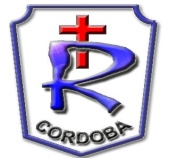 Lunes 1 de marzo.Comenzamos un nuevo año.Nos reencontramos por Zoom y nos conocemos con la seño.Conversamos entre todos sobre el regreso a clases y los cuidados que debemos tener en la escuela.Ahora manos a la obra…En una hoja A4 , o de plástica (de color o blanca, lo que tengamos en casa) realizaremos una actividad de “presentación” para mostrar a la seño y los compañeros.En la parte superior de la hoja escribiremos el nombre.Luego, a través del uso de letras, números y dibujos deberán representar  todo aquello que los identifique: sus gustos, sus valores, sus sueños, su familia, sus amigos, sus preferencias, etc. (OPCIONAL : se pueden agregar fotos)Finalmente decoraremos como más nos guste, utilizando lo que tenemos en casa. Este trabajito se colocará luego en algún espacio del aula.(A CONTINUACIÓN UN EJEMPLO DEL TRABAJO. CADA NIÑO PUEDE OPTAR POR COLOCAR MÁS DETALLES RESPETANDO EL USO SOLO DE LETRAS NÚMEROS Y DIBUJOS O FOTOS)En este ejemplo “María” puso el número 5 porque en su familia son 5 integrantes, la M es la inicial de su nombre y el de su mamá, dibujó una carita feliz porque en su familia le dicen que ella es muy simpática y colocó la foto de su mascota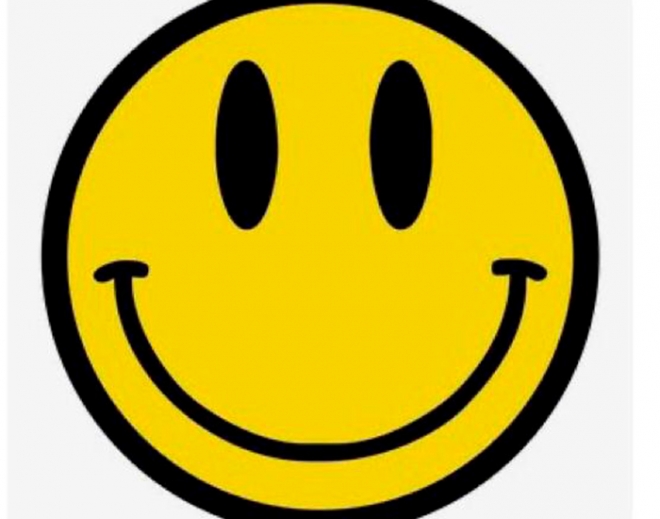 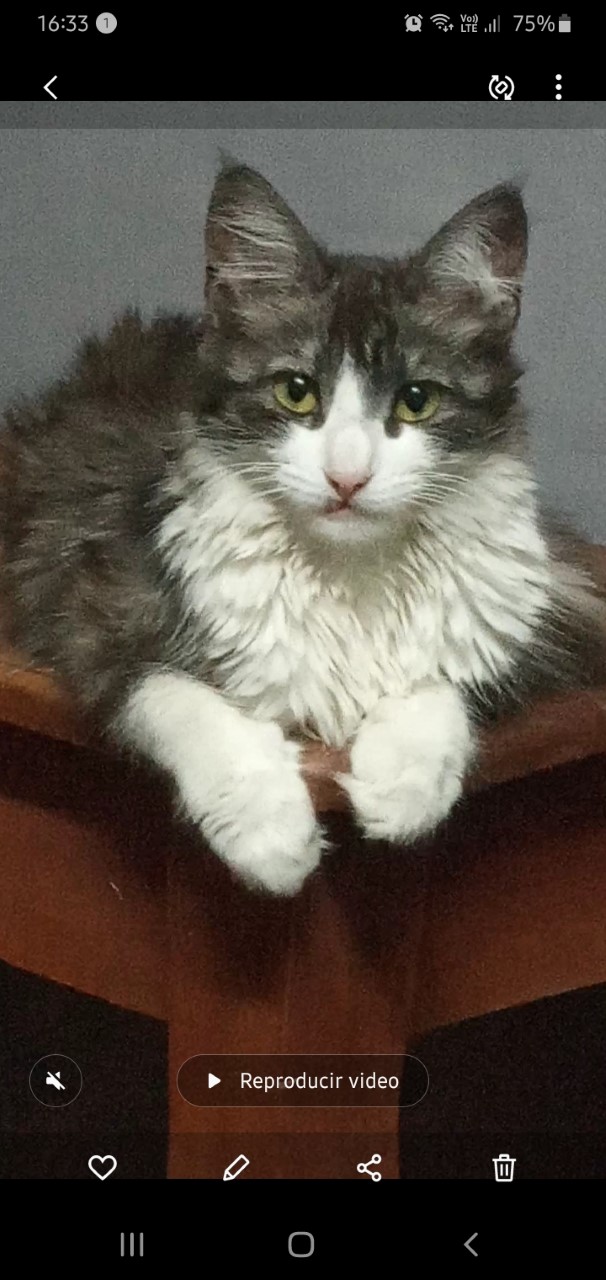 IMPORTANTE: Mañana martes 2/3 realizaremos otro encuentro por Zoom para que cada niño y niña pueda mostrar el trabajo realizado el día de hoy. Se mantendrán los mismos grupos y horarios.